Białystok, dnia 28.08.2023 r.Zapytanie ofertowe nr 1/2023  	W związku z realizacją przedsięwzięcia pn. Wdrożenie e-Usług w Placówce POZ, źródło finansowania: Program Operacyjny Infrastruktura i Środowisko 2014-2020, oś XI: REACT-EU, działanie: 11.3 Wspieranie naprawy i odporności systemu ochrony zdrowia, POIS.11.03.00-00-0074/22 Przychodnia Dekamed Dorota Brogosz -Kuc, Krzysztof Kuc s.c zaprasza do składania ofert w przedmiocie: dostawa oraz wdrożenie  infrastruktury i oprogramowania medycznego w POZ .I OPIS PRZEDMIOTU ZAMÓWIENIA Dostawa oraz wdrożenie  infrastruktury i oprogramowania medycznego w POZ Przychodnia Dekamed Dorota Brogosz -Kuc, Krzysztof Kuc s.c w ramach przedsięwzięcia pn. Wdrożenie e-Usług w Placówce POZ, źródło finansowania: Program Operacyjny Infrastruktura i Środowisko 2014-2020, oś XI: REACT-EU, działanie: 11.3 Wspieranie naprawy i odporności systemu ochrony zdrowia, POIS.11.03.00-00-0074/22 KATEGORIA OGŁOSZENIA DostawyPodkategorie ogłoszenia: Dostawy inneNAZWY I KODY DOTYCZĄCE PRZEDMIOTU ZAMÓWIENIA OKREŚLONE WE WSPÓLNYM SŁOWNIKU ZAMÓWIEŃ (CPV):  32420000-3 - Urządzenia sieciowe 48000000-8-pakiety oprogramowania i systemy informatyczne48180000-3 – pakiety oprogramowania medycznego30200000-1 Urządzenia komputerowe 30236000-2 Różny sprzęt komputerowy 30237000-9 Części, akcesoria i wyroby do komputerów 32410000-0 Lokalna sieć komputerowa 48800000-6 Systemy i serwery informacyjne 48821000-9 Serwery sieciowe 48822000-6 Serwery komputerowe 72000000-5 Usługi informatyczne: konsultacyjne, opracowywania oprogramowania, internetowe i wsparcia 39717200-3- Urządzenia klimatyzacyjne 45331220-4- Instalowanie urządzeń klimatyzacyjnychSZCZEGÓŁOWY OPIS PRZEDMIOTU ZAMÓWIENIA:Zakres przedsięwzięcia:Opis przedmiotu:Część 1Urządzenia, programy i usługi wymienione w pozycjach od 1 do 3Zamawiający wymaga  zbudowania układu serwerowego wykorzystującego komponenty dostarczane w ramach postępowania (pozycje od 1 do 3 tabeli) i istniejące obecnie (serwer bazy danych i dysk NAS). Układ serwerowy ma zapewnić uzyskanie redundancji w zakresie serwerów, ich komponentów oraz dysków NAS rozumianej jako możliwość ręcznego przełączenia ich w przypadku uszkodzenia. Szybkie przełączenie ułatwi kopia migawkowa maszyny wirtualnej wykonywana na urządzeniu NAS.Drugie urządzenie NAS standardowo ma pełnić funkcję serwera kopii odmiejscowionej.W celu zapewnienia szybkiej wymiany danych między serwerami i urządzeniem NAS pełniącym rolę storage zaproponowane rozwiązanie zakłada zastosowanie w urządzeniach kart sieciowych z portami 10Gb spiętych switchem o podobnej przepustowości.Konfiguracja ma realizować odseparowanie połączeń serwisowych i funkcjonalnych między urządzeniami w ramach rozwiązania serwerowego i od sieci LAN w taki sposób, żeby transmisja danych między tymi urządzeniami odbywała się z jak najmniejszym kosztem wydajności udostępnianej w sieci LAN do połączeń z systemami dziedzinowymi. W projekcie zakładane jest wykorzystanie obecnie stosowanego hypervisora XCP-ng jako narzędzia obsługującego środowisko wirtualne.Dostarczony w pozycji 8 system operacyjny Windows Serwer wraz z licencjami dostępowymi i terminalowymi ma pozwolić w szczególności na instalację w postaci wirtualnej serwera umożliwiającego korzystanie z 15 terminali w innych lokalizacjach przychodni.Usługi muszą obejmować kompletację, instalację i konfigurację sprzętu w siedzibie zamawiającego. W ramach usług należy przenieść systemy informatyczne przychodni w szczególności program KS-SOMED wraz z bazą danych oraz wszystkimi usługami z których system ten korzysta. Wykonawca jest zobowiązany do rekonfiguracji narzędzi wykonujących automatyczne kopie bezpieczeństwa oraz zweryfikować poprawność ich wykonywania po zmianie ustawień.Część 3Dostawa i montaż stanowisk komputerowych i drukarek w siedzibie Zamawiającego (pozycja 5 zakresu). Cena ma obejmować dostawę urządzeń wraz z usługą montażu na stanowisku pracy i konfiguracji umożliwiającej pracę w istniejącym systemie informatycznym zamawiającego.Drukarki (pozycja 6,7 zakresu) zostaną podłączone do stanowisk komputerowych, a wydruki w istniejącym systemie informatycznym zostaną dostosowane do urządzeń i przetestowane.We wszystkich przypadkach, w których ze względu na specyfikację przedmiotu zamówienia wskazano pochodzenie, nazwy materiałów, urządzeń́, oprogramowanie, systemy lub ich pochodzenie dopuszcza się̨ stosowanie materiałów, urządzeń́, systemy równoważne, tj. wszelkie wymienione z nazwy materiały, urządzenia, systemy użyte w przekazanej przez Zamawiającego dokumentacji lub ich pochodzenie, służą̨ wyłącznie określeniu standardu i mogą̨ być́ zastąpione innymi o nie gorszych parametrach technicznych, użytkowych, jakościowych, funkcjonalnych i walorach estetycznych przy uwzględnieniu prawidłowej współpracy z pozostałymi materiałami, urządzeniami. Ewentualne wskazane nazwy produktów oraz ich producentów nie mają na celu naruszenia zasady uczciwej konkurencji i równego traktowania wykonawców. Pojęcie równoważności znajduje również̇ zastosowanie w przypadku, gdy Zamawiający opisał przedmiot zamówienia za pomocą̨ norm, aprobat, specyfikacji technicznych i systemów odniesienia. Ewentualne zamieszczone w dokumentach nazwy producentów użyto jedynie w celu przykładowym. Wszędzie, gdzie są̨ one wskazane należy czytać́ w ten sposób, że towarzyszy im określenie „lub równoważne”. Przez pojęcie „lub równoważne” Zamawiający rozumie oferowanie materiałów zapewniających uzyskanie parametrów technicznych nie gorszych od założonych w ww. dokumentach. Zastosowanie rozwiązań́ równoważnych nie może prowadzić́ do pogorszenia właściwości przedmiotu zamówienia, ani do podwyższenia ceny, ani do naruszenia przepisów prawa. W przypadku spełnienia powyższych warunków Zamawiający dopuszcza stosowanie rozwiązań́ równoważnych. W przypadku, gdy wykonawca zaproponuje asortyment równoważny, zobowiązany jest wykonać́ i załączyć́ do oferty zestawienie wszystkich zaproponowanych pozycji równoważnych i wykazać́ ich równoważność w stosunku do opisanych w dokumentacji, stanowiącej opis przedmiotu zamówienia, ze wskazaniem nazwy, strony i pozycji opisu przedmiotu zamówienia, których dotyczy. Jednocześnie Zamawiający informuje, ze ciężar dowodu wykonania równoważności spoczywa na Wykonawcy. Oferowany sprzęt musi być́ fabrycznie nowy (bez śladów użytkowania), aktualnie produkowany na rynku (rok produkcji nie wcześniejszy niż̇ 2022 r.) kompletny, o wysokim standardzie, zarówno pod względem, jakości jak i funkcjonalności, nieużywany, sprawny, wolny od wad materiałowych i konstrukcyjnych oraz nie może być́ przedmiotem praw ani zobowiązań́ osób trzecich. Przedmiot zamówienia musi posiadać́: dokument gwarancji, instrukcję obsługi, aprobaty techniczne, certyfikaty itp. oraz niezbędne dokumenty wymagane przy tego typu sprzęcie, oraz winien być́ wyposażony we wszystkie niezbędne elementy (przyłącza, kable itp.) niezbędne do uruchomienia i pracy u Zmawiającego do celu, dla którego przedmiot zamówienia jest zakupywany, w zakresie, w którym to dotyczy. Wszystkie dokumenty załączone do dostarczonego przedmiotu zamówienia powinny być́ sporządzone w języku polskim w formie drukowanej. W przypadku gdy dostarczony sprzęt elektroniczny czy licencje i oprogramowanie będą̨ uszkodzone lub ulegną̨ uszkodzeniu podczas transportu, instalacji zostaną̨ przez Wykonawcę̨ wymienione na nowe lub naprawione przed zgłoszeniem zakończenia dostaw do odbioru. Wszystkie odpady powstałe podczas realizacji zamówienia Wykonawca jest zobowiązany zagospodarować́ na własny koszt, Wykonawca po dostarczeniu przedmiotu zamówienia oraz po zakończeniu instalacji jest zobowiązany do uporządkowania terenu dostaw i miejsca instalacji. Wymagany przez Zamawiającego okres gwarancji – minimum 36 miesięcy, chyba, że producent przewiduje inny okres gwarancji. Wykonawca musi zaoferować́ przedmiot zamówienia zgodny z wymogami Zamawiającego określonymi 
w zapytaniu ofertowym. Wykonawca ma obowiązek zapoznania się̨ szczegółowo z Zapytaniem ofertowym 
i wszystkie wynikające z nich obowiązki i czynności powinien wykonać́ w ramach zawartej Umowy i skalkulować́ w cenie oferty.  MIEJSCE REALIZACJI ZAMÓWIENIA: Przychodnia Dekamed Dorota Brogosz -Kuc, Krzysztof Kuc s.c ul. Lipińska 99, 05-200 Wołominul. Poprzeczna 18, 05-230 Kobyłka ul. Kolejowa 1B, 05-200 LipinkiWYKONAWCA: Pod pojęciem Wykonawcy należy rozumieć́ osobę̨ fizyczną, osobę̨ prawną albo jednostkę̨ organizacyjną nieposiadającą osobowości prawnej, która oferuje na rynku wykonanie usług informatycznych, dostawę̨ produktów lub świadczenie usług lub ubiega się̨ o udzielenie zamówienia, złożyła ofertę̨ lub zawarła umowę̨ w sprawie zamówienia. II PLANOWANY TERMIN REALIZACJI ZAMÓWIENIA: od dnia zawarcia umowy do dnia 30 września 2023r. III. HARMONOGRAM REALIZACJI ZAMÓWIENIA: Dostawa w planowo przyjętym terminie od dnia zawarcia Umowy do dnia 30 września 2023 r. Zamawiający zastrzega sobie możliwość́ przesunięcia terminu realizacji zamówienia na skutek wystąpienia okoliczności niezależnych i niezawinionych przez Zamawiającego (których nie można było przewidzieć́ w chwili zawarcia umowy). IV. WARUNKI UDZIAŁU W POSTĘPOWANIU ORAZ DOKUMENTY JAKIE OFERENT WINIEN ZAŁĄCZYĆ DO OFERTY NA POTWIERDZANIE TYCH WARUNKÓWPosiadanie uprawnienia do wykonywania określonej działalności lub czynności, jeżeli przepisy prawa nakładają obowiązek ich posiadaniaZnajdowanie się w sytuacji ekonomicznej i finansowej umożliwiającej realizację przedmiotu zamówienia.Brak powiązań osobowych i kapitałowych z ZamawiającymZ udziału w postępowaniu wyłączone są osoby, które podlegają wykluczeniu na podstawie art. 7 ust. 1 ustawy z dnia 13 kwietnia 2022 r. o szczególnych rozwiązaniach w zakresie przeciwdziałania wspieraniu agresji na Ukrainę oraz służących ochronie bezpieczeństwa narodowego (Dz. U. poz. 835).W związku z powyższym Wykonawca jest zobowiązany do wypełnienia i podpisania stosownego oświadczenia stanowiących załącznik nr 3 do formularza ofertowego. Oferenci, którzy nie podpiszą ww. oświadczenia zostaną odrzuceni. Ocena spełnienia wymaganych warunków zostanie dokonana przez Zamawiającego w oparciu 
o informacje zawarte w oświadczeniach i dokumentach dołączonych do Zapytania ofertowego, 
z których musi jednoznacznie wynikać, że Oferent spełnia warunki, a w przypadku niespełnienia choćby jednego z nich, Oferent zostanie wykluczony z postępowania. Ofertę Oferenta wykluczonego uznaje się za odrzucona.V WYMAGANE DOKUMENTYFormularz ofertowy (wg Załącznika nr 1).Pełnomocnictwo do podpisania (złożenia oferty), jeżeli osoba podpisująca (składająca) ofertę nie jest upoważniona do tej czynności na podstawie odpisu z Krajowego Rejestru Sądowego lub Centralnej Ewidencji i Informacji o Działalności Gospodarczej. Pełnomocnictwo do reprezentowania Oferenta w przypadku podpisania oferty przez przedstawiciela Oferenta (w formie oryginału lub poświadczonej notarialnie kopii). Pełnomocnictwo powinno być udzielone przez osoby uprawnione do reprezentowania Oferenta.W przypadku Wykonawcy składającego wspólną ofertę konsorcjum osób prawnych oraz/lub fizycznych prowadzących działalność gospodarczą pełnomocnictwo do reprezentowania podmiotów składających ofertę wspólną w postępowaniu i zawarcia umowy.Oświadczenie Oferenta (wg załącznika nr 2 do Zapytania ofertowego).Oświadczenie o braku podstaw do wykluczenia ( załącznik nr 3 do Zapytania ofertowego )Postanowienia dotyczące składanych dokumentów:wszystkie dokumenty mogą być składane w kopii poświadczonej za zgodność z oryginałem przez Oferenta lub osobę/osoby uprawnione do podpisania ofertyz dopiskiem „za zgodność z oryginałem”Zamawiający dopuszcza składania elektronicznych kopii dokumentów;dokumenty sporządzone w języku obcym składa się wraz z tłumaczeniem na język polski;Zamawiający może żądać przedstawienia oryginału lub notarialnie poświadczonejkopii dokumentu wyłącznie wtedy, gdy złożona kopia dokumentu jest nieczytelna lub istnieją wątpliwości co do jej prawdziwości;Oferta oraz wszystkie wymagane załączniki powinny być podpisane przez upoważnionego przedstawiciela uprawnionego do reprezentowania, zgodnie z aktem rejestracyjnym, wymogami ustawowymi oraz przepisami prawa;W przypadku oferty składanej wspólnie przez konsorcjum osób prawnych oraz/ lub osób fizycznych prowadzących działalność gospodarczą ofertę i wszystkie załączniki w imieniu konsorcjum składa jeden podiom upoważniony pisemnie do złożenia oferty oraz podpisania umowy w imieniu konsorcjum przez pozostałe podmioty tworzące konsorcjum z wyłączenie Załącznika nr 2 i 3, który powinien być podpisany osobno przez wszystkie podmioty tworzące konsorcjum.Oferentów obowiązuje wykorzystanie załączonych wzorów dokumentów – załączników. Wszystkie pola i pozycje tych wzorów winny być wypełnione, a w szczególności muszą zawierać wszystkie wymagane informacje i dane oraz odpowiedzi na wszystkie pytania. Nie dopuszcza się składania alternatywnych co do treści i form dokumentów;Złożenie przez Oferenta nieprawdziwych informacji mających wpływ lub mogących mieć wpływ na wynik niniejszego postępowania stanowi podstawę do wykluczenia z postępowania.VI MIEJSCE I SPOSÓB SKŁADANIA OFERT:Ofertę należy złożyć w terminie do 6 września 2023 roku, e- mailem w formie skanu na formularzach załączonych do zapytania ofertowego lub przepisanych z zachowaniem jednolitego układu oraz kolejności pełnego zakresu treści. Poprawki winny być́ umieszczone czytelnie oraz opatrzone podpisem osób uprawnionych do reprezentacji Wykonawcy. Wszelkie koszty związane z opracowaniem oferty ponosi składający ofertę̨. Za termin złożenia oferty uważa się datę wpływu oferty do Zamawiającego.Adres e-mail, na który należy wysłać́ ofertę̨: Sloneczna620@wp.pl Zamawiający zastrzega sobie prawo do unieważnienia postępowania o udzielenie zamówienia publicznego w sytuacji, gdy cena najkorzystniejszej oferty przewyższy kwotę, którą zamawiający może przeznaczyć na sfinansowanie zamówieniaVII OPIS KRYTERIÓW OCENY OFERT I ICH WAGAOferty porównywane będą̨ ze sobą̨. Ocenie podlegać́ będą̨ wszystkie ważne oferty, tj. zgodne z zapytaniem ofertowym od niewykluczonych Wykonawców wg kryteriów oceny ofert opisanych w dalszej części zapytania ofertowego. W ramach zamówienia zostanie wyłoniony jeden Wykonawca, którego oferta uzyska najwięcej punktów. Przy wyborze najkorzystniejszej oferty Zamawiający będzie się̨ kierował następującym kryterium oceny ofert: Część I K1: „Cena ofertowa” – 100% (maksymalna liczba punktów – waga: 100) Przez cenę̨ ofertową należy rozumieć́ całkowitą cenę̨ brutto za wykonanie zamówienia. Oferta może uzyskać́ maksymalnie 100 punktów.  Zamawiający przyzna każdej badanej ofercie w kryterium cena odpowiednią liczbę̨ punktów na podstawie ceny podanej przez Wykonawcę̨ w formularzu ofertowym, zgodnie z poniższym wzorem: 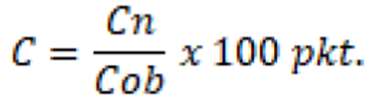 gdzie:
C – punkty przyznane Wykonawcy za kryterium cena,
Cn – najniższa zaoferowana cena spośród ofert podlegających rozpatrzeniu,
Cob – cena brutto zaoferowana w ofercie badanej,
100 pkt – waga kryterium. Za ofertę̨ najkorzystniejszą w ramach zamówienia zostanie uznana oferta, która uzyska najwyższą liczbę̨ punktów.
Cenę̨ brutto za wykonanie zamówienia należy wpisać́ do formularza ofertowego wypełniając odpowiednio Załącznik nr 1. Cena musi być́ wyrażona w walucie polskiej (PLN) z dokładnością̨ do dwóch miejsc po przecinku. W cenie oferty uwzględnia się̨ podatek od towarów i usług (VAT), jeżeli na podstawie odrębnych przepisów przedmiot zamówienia podlega obciążeniu tym podatkiem. Wykonawca w cenie oferty uwzględni wszystkie koszty związane z prawidłową i pełną realizacją przedmiotu zamówienia, w tym wszystkie koszty, jakie poniesie Zamawiający w związku z udzieleniem zamówienia (wszystkie obciążenia publicznoprawne, w tym składki na ubezpieczenia społeczne i zdrowotne oraz zaliczki na podatek). Rozliczenia między Zamawiającym a Wykonawcą będą̨ prowadzone w walucie polskiej (PLN). W przypadku złożenia oferty przez osobę̨/osoby fizyczne nieprowadzące działalności gospodarczej cena oferty powinna uwzględniać́ wszelkie koszty charakterystyczne w odniesieniu do osób fizycznych (np. koszty składek na ubezpieczenie społeczne i zdrowotne). W przypadku wyboru oferty osoby fizycznej/osób fizycznych płatnikiem podatku dochodowego zobowiązanym do pobierania oraz odprowadzania zaliczek na podatek dochodowy jest Zamawiający. Zamawiający z Wynagrodzenia Wykonawcy potraci składki na ubezpieczeni społeczne/zdrowotne/zaliczkę̨ na podatek dochodowy – jeżeli dotyczy. VIII WADIUM Zmawiający nie wymaga wniesienia wadiumIX TERMIN ZWIĄZANIA OFERTĄTermin związania ofertą wynosi 10 dni liczonych od ostatniego dnia terminu składania ofert.X WYMAGANIA DOTYCZĄCE ZABEZPIECZENIA NALEŻYTEGO WYKONANIA UMOWYZamawiający nie wymaga wniesienia zabezpieczenia należytego wykonania umowy.XI OGŁOSZENIE WYNIKÓW POSTĘPOWANIARozstrzygnięcie postępowania nastąpi w ciągu 5 dni od terminu zakończenia składania ofert.Zamawiający zastrzega, że przez cały okres ważności oferty ma prawo do odstąpienia od zawarcia umowy z wybranym/i Oferentem/ami.Jeżeli Oferent, którego oferta zostanie wybrana, uchyla się od zawarcia umowy, Zamawiający może wybrać ofertę najkorzystniejszą spośród pozostałych ofert.Zamawiający sporządzi pisemny protokół z wyboru oferty.Informacja o wyborze najkorzystniejszej oferty zostanie upubliczniona w taki sam sposób w jaki upubliczniono zapytanie ofertowe.XII UNIEWAŻNIENIE POSTĘPOWANIAZamawiający zastrzega sobie prawo do unieważnienia niniejszego postępowania bez podania uzasadnienia, a także do pozostawienia postępowania bez wyboru oferty.XIII ZMIANA TREŚCI ZAPYTANIA OFERTOWEGOZamawiający zastrzega sobie prawo do zmiany treści niniejszego zapytania. Jeżeli zmiany będą mogły mieć wpływ na treść składanych w postępowaniu ofert Zamawiający przedłuży termin składania ofert. Dokonane zmiany zostaną upublicznione w taki sam sposób w jaki upubliczniono zapytanie ofertowe.XIV ZMIANA WARUNKÓW UMOWY Z WYKONAWCĄ Zamawiający dopuszcza możliwość́ zmiany postanowień́ zawartej umowy w następujących przypadkach i na określonych warunkach: 1), gdy konieczność́ wprowadzenia zmian będzie następstwem zmian wprowadzonych w umowach pomiędzy Zamawiający a inną niż̇ Wykonawca stroną, w szczególności instytucją Zarządzającą, a także innymi instytucjami, które na podstawie przepisów prawa mogą̨ wpływać́ na realizację zamówienia; 2)  dopuszczalna jest zmiana terminu realizacji przedmiotu Umowy, jeżeli: a)  przyczyny, z powodu których będzie zagrożone dotrzymanie terminu zakończenia usługi będą̨ następstwem okoliczności, za które odpowiedzialność́ ponosi Zamawiający, b), gdy wystąpi konieczność́ wykonania usług zamiennych lub innych usług niezbędnych do wykonania przedmiotu umowy ze względu na zasady wiedzy technicznej, oraz udzielenia zamówień́ dodatkowych, które wstrzymują̨ lub opóźniają̨ realizację przedmiotu umowy, wystąpienia niebezpieczeństwa kolizji z planowanymi lub równolegle prowadzonymi przez inne podmioty inwestycjami w zakresie niezbędnym do uniknięcia lub usunięcia tych kolizji, c) wystąpią̨ opóźnienia w dokonaniu określonych czynności lub ich zaniechanie przez właściwe organy, które nie są̨ następstwem okoliczności, za które Wykonawca ponosi odpowiedzialność́, d), jeżeli wystąpi brak możliwości wykonywania usługi z powodu nie dopuszczania do ich wykonywania przez uprawniony organ lub nakazania ich wstrzymania przez uprawniony organ, z przyczyn niezależnych od Wykonawcy, e)  wystąpienia siły wyższej uniemożliwiającej wykonanie przedmiotu umowy zgodnie z jej postanowieniami; 3)  dopuszczalna jest zmiana Umowy polegająca na usunięciu rozbieżności lub doprecyzowanie Umowy, jeżeli zajdzie konieczność́ usunięcia rozbieżności w zapisach Umowy lub doprecyzowania zapisów Umowy, w celu jednoznacznej interpretacji jej zapisów; 4)  w przypadku zmiany regulacji prawnych odnoszących się̨ do praw i obowiązków Stron Umowy, wprowadzonych po zawarciu Umowy, wywołujących niezbędną potrzebę̨ zmiany sposobu realizacji umowy, Zamawiający dopuszcza możliwość́ zmiany sposobu realizacji Umowy, wysokości wynagrodzenia, lub terminu zakończenia realizacji przedmiotu Umowy; 5)  zaoferowanie w wyniku postępu technologicznego produktów o lepszych parametrach w cenie ofertowej, wraz ze zmianą nazwy produktu i numeru katalogowego; 6)  zmiany producenta lub zaprzestania produkcji zaoferowanych produktów lub innych okoliczności uniemożliwiających lub utrudniających dostawę̨ określonych produktów; Strony dopuszczają̨ możliwość́ zmiany Umowy poprzez określenie innego towaru, zatwierdzonego przez Zamawiającego, do dostawy którego zobowiązany będzie Wykonawca, przy czym towar zamienny powinien posiadać́ parametry nie gorsze od towaru pierwotnego i cenę̨ jednostkową nie wyższą niż̇ dotychczasowa; 7)  zmiany potrzeb Zamawiającego uzasadniających zmniejszenie lub zmianę̨ przedmiotu zamówienia, jeżeli zmiana ta nie będzie niekorzystna dla Zamawiającego; 8), jeżeli zmiana Umowy jest korzystna dla Zamawiającego, np. obniżenie wynagrodzenia Wykonawcy w trakcie realizacji umowy – w każdym przypadku; Wszelkie zmiany treści Umowy, wymagają̨ aneksu sporządzonego z zachowaniem formy pisemnej pod rygorem nieważności. XV OSOBA UPOWAŻANIONA DO KONTAKTUOsoba do kontaktu w sprawie ogłoszenia: Dorota Brogosz - KucNumer telefonu, adres email osoby upoważnionej do kontaktu w sprawie ogłoszenia: Telefon:  , e- mail: sloneczna620@wp.plXVI PYTANIA I WYJAŚNIENIA: Zamawiający ma prawo zadać́ wyjaśnień́ i uzupełnień́, korekt w zakresie załączników oraz dokumentów składanych na potwierdzenie warunków udziału w postepowaniu w przypadku błędów w złożonych dokumentach. Uzupełnieniu ani korekcie nie podlega formularz oferty (Załącznik nr 1), gdyż̇ jego korekta lub uzupełnienie naruszałoby równouprawnienie Wykonawców. Wszelką korespondencję dotyczącą niniejszego postepowania należy kierować́ do Zamawiającego z powołaniem się̨ na numer postepowania. Wykonawca ma prawo zwrócić́ się̨ do Zamawiającego o wyjaśnienie treści zawartych w zapytaniu ofertowym. Pytania muszą być́ sformułowane na piśmie i skierowane na adres Zamawiającego lub na adres email  sloneczna620@wp.plZamawiający udzieli wyjaśnień́, jeżeli wniosek o wyjaśnienie treści zapytania ofertowego wpłynie do Zamawiającego nie później niż̇ do końca dnia, w którym upływa połowa wyznaczonego terminu składania ofert. Zamawiający udzieli odpowiedzi niezwłocznie, nie później jednak niż̇ na 2 dni przed upływem terminu składania ofert. Zamawiający udzieli wyjaśnień́ bez ujawniania źródła zapytania. XVII ZAMÓWIENIA UZUPEŁNIAJĄCE: Zamawiający nie przewiduje udzielenia zamówień́ uzupełniających.XVIII INFORMACJA O PLANOWYANYCH ZAMÓWIENIACH ZGODNIE Z PKT 7 LIT. g PODROZDZIAŁU 6.5 WYTYCZNYCH Zamawiający nie przewiduje udzielnie, w okresie 3 lat od udzielenia podstawowego zamówienia, zamówień polegających na powtórzeniu podobnych usług. XIX OFERTY CZĘŚCIOWE: Zamawiający  nie dopuszcza składania ofert częściowych. XX OFERTY WARIANTOWE: Zamawiający nie dopuszcza składania ofert wariantowych. XXI ODRZUCENIE OFERTY: Zamawiający jest uprawniony do odrzucenia danej oferty, jeśli: 1)  Uzna ją za niezgodną z treścią̨ zapytania ofertowego; 2)  Ofertę̨ złoży Wykonawca, który nie potwierdzi w wymagany sposób spełnienia postawionych w postepowaniu warunki udziału; 3)  W przypadku uznania, że cena zaoferowana w ofercie jest rażąco niska, tj. taka, która z dużym prawdopodobieństwem jest niższa niż̇ koszt realizacji zamówienia. Za cenę̨ rażąco niską może być́ w szczególności uznana cena odbiegająca o 30 % od średniej ceny wszystkich złożonych ofert lub szacunkowej ceny obliczonej przez Zamawiającego. W celu ustalenia, czy oferta zawiera rażąco niską cenę̨ w stosunku do przedmiotu zamówienia, Zamawiający drogą elektroniczną zwróci się̨ do Wykonawcy z prośbą o wyjaśnienia i uzupełnienia dotyczące elementów oferty mających wpływ na wysokość́ ceny. Wykonawca w terminie maksymalnie 3 dni roboczych licząc od dnia następnego od daty wysłania informacji przesyła wyjaśnienia i uzupełnienia również̇ drogą elektroniczną. Zamawiający, oceniając wyjaśnienia, wezdmie pod uwagę̨ obiektywne czynniki, w szczególności oszczędność́ metody wykonania zamówienia, wybrane rozwiązania techniczne, wyjątkowo sprzyjające warunki wykonywania zamówienia dostępne dla Wykonawcy. Zamawiający odrzuci ofertę̨ Wykonawcy, który nie złożył wyjaśnień́ lub jeżeli dokonana ocena wyjaśnień́ wraz z dostarczonymi dowodami potwierdzi, że oferta zawiera rażąco niska cenę̨ w stosunku do przedmiotu zamówienia. XXII ZASADY PRZETWARZANIA DANYCH OSOBOWYCH WYKONAWCÓW (W TYM DANYCH OSOBOWYCH WYKAZANYCH W ICH OFERTACH) Administratorem przetwarzanych danych osobowych jest minister właściwy ds. rozwoju regionalnego, pełniący funkcję Instytucji Zarządzającej Programem Operacyjnym Infrastruktura i Środowisko 2014-2020 (PO IiŚ 2014-2020), z siedzibą przy ul. Wspólnej 2/4, 00-926 Warszawa. ADO powierza dane osobowe Zamawiającemu (grantobiorcy) w związku z Umową o powierzenie Grantu na realizację przedsięwzięcia pn. Wdrożenie e-Usług w Placówce POZ. Zasady przetwarzania danych osobowych określone zostały w klauzuli informacyjnej dostępnej w załączniku nr 4 do Zapytania ofertowego. XXIII ZGŁASZANIE NIEPRAWIDŁOWOŚCI Instytucja Zarządzająca Programem Infrastruktura i Środowisko w ramach którego realizowany jest zakup, przywiązuje szczególną wagę do zapewnienia realizacji projektów w ramach Programu w sposób etyczny, jawny i przejrzysty. Dlatego stworzone zostało proste narzędzie do zgłaszania wszelkich nieprawidłowości dotyczących projektów finansowanych ze środków pochodzących z Programu Infrastruktura i Środowisko. Przekazywane sygnały o nieprawidłowościach pozwolą na wprowadzenie odpowiednich środków zaradczych oraz przyczynią się do zapewnienia najwyższych standardów realizacji projektów.Nieprawidłowości można zgłaszać poprzez:- wysłanie wiadomości na adres e-mail: naduzycia.POIS@mfipr.gov.pl (lub) - skorzystanie z formularza dostępne na dedykowanej stronie: www.pois.gov.pl/strony/zglaszanie-nieprawidlowosci XXIV ZAŁĄCZNIKI: Integralną częścią̨ zapytania ofertowego są następujące załączniki: Załącznik 1: Wzór formularza ofertowego

Załącznik 2: Wzór oświadczenia o braku powiązań z Zamawiającym Załącznik 3: Wzór oświadczenie o braku podstaw do wykluczenia Załącznik 4: Klauzula informacyjna RODO Załącznik 5: Projekt umowy Przedmiot zamówienia Dostawa oraz wdrożenie  infrastruktury i oprogramowania medycznego w POZ Przychodnia Dekamed Dorota Brogosz -Kuc, Krzysztof Kuc s.cNr. postępowania 1/2023Tryb udzielania zamówienia1.Wytyczne w zakresie kwalifikowalności wydatków w ramach Europejskiego Funduszu Rozwoju Regionalnego, Europejskiego Funduszu Społecznego oraz Funduszu Spójności na lata 2014-2020”.
2.Rekomendacje w zakresie udzielania zamówień́ w projekcie e-USŁUGI POZ dla podmiotów, które nie są̨ zobowiązane do stosowania ustawy PZP. Do niniejszego postepowania nie stosuje się przepisów ustawy 11 września 2019 r. Prawo Zamówień́ Publicznych. W niniejszym postepowaniu przepisy tej ustawy stosuje się odpowiednio, o ile Zapytanie ofertowe zawiera odesłanie do tych uregulowań́, jak również w celu ustalenia definicji pojęć́ występujących w Zapytaniu ofertowym. ZamawiającyPrzychodnia Dekamed Dorota Brogosz -Kuc, Krzysztof Kuc s.cAdresul. Lipińska 99,  Wołomin NIP, REGON, KRS,5422604355, 050852342, 0000298281Adres strony internetowejwww.dekamed.plE- mailsloneczna620@wp.plTermin składania ofertdo dnia 6.09.2023r. (środa) godz. 16.00Termin związania ofertądo 30 dni od dnia upływu terminu składania ofertTermin realizacji zamówieniado dnia 30.09.2023r.Lp.Zakres Przedsięwzięcia
(rodzaj infrastruktury)ilość sztuk1PRIMERGY RX2520 M5 LFF-4 Xeon Silver 4208 128GB SW-RAID noHDD DVD-RW 2x1Gb IRMC adv; 1x450W 3YOS; PRAID EP520i FH/LP; SSD SATA 6G 960GB Read-Int. 3.5' H-P EP x 5; PLAN EP X710-DA2 2x10Gb SFP+ x2; SSD SATA 6G 480GB Read-Int. 3.5' H-P EP lub równoważny12UPS LINE-INTERACTIVE 2000VA 8X IEC OUT, RJ11/RJ45 IN/OUT, USB/RS-232, LCD, RACK 19'' VI 2000 RT HID lub równoważny13Switch CCR2004-1G-12S+2XS lub równoważny14Usługi związane z powyższymi zakupami - instalacja i konfiguracja serwerów oraz migracja bazy danych i przeniesienie aplikacji15KOMPUTER AIO SLIM2 I5 (23,8"/I5-10400/8GB/500GB SSD/KAM/WIN10PRO/3Y) +` zestaw klawiatura i mysz; UPS 700VA z usługą instalacji i konfiguracji lub równoważny66DRUKARKA BROTHER HL-L5100DN z usługą instalacji i konfiguracji lub równoważny57URZĄDZENIE WIELOFUNKCYJNE BROTHER MFC-B7715DW lub równoważny18Windows Server 2019 STD 16 CORE ROK, 40 CAL USER  + 15 CAL RDS z usługą konfiguracji serwera terminali lub równoważny1